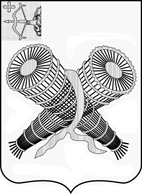 АДМИНИСТРАЦИЯ ГОРОДА СЛОБОДСКОГОКИРОВСКОЙ ОБЛАСТИПОСТАНОВЛЕНИЕ07.02.2022                                                                                                                      № 196г. Слободской Кировской областиОб утверждении Административного регламента № 117 предоставления муниципальной услуги «Принятие решения об установлении или прекращении публичных сервитутов в отношении земельных участков, расположенных на территории муниципального образования «город Слободской»В соответствии с  Земельным кодексом Российской Федерации, статьей 10 Федерального закона от 13.07.2015 № 218-ФЗ «О государственной регистрации недвижимости», Федеральным законом от 27.07.2010 № 210-ФЗ «Об организации предоставления государственных и муниципальных услуг», постановлением Правительства Российской Федерации от 16.05.2011 № 373 «О разработке и утверждении административных регламентов осуществления государственного контроля (надзора) и административных регламентов предоставления государственных услуг» администрация города Слободского ПОСТАНОВЛЯЕТ: 1. Утвердить Административный регламент № 117 предоставления муниципальной услуги «Принятие решения об установлении или прекращении публичных сервитутов в отношении земельных участков, расположенных на территории муниципального образования «город Слободской» (далее – Административный регламент). Прилагается.2. Контроль за выполнением настоящего постановления оставляю за собой.3. Настоящее постановление вступает в силу со дня его официального опубликования (обнародования).Глава города Слободского        И.В. ЖелваковаУТВЕРЖДЕН постановлением администрации        города Слободского                                                                            от 07.02.2022  №  196     Административный регламент № 117предоставления муниципальной услуги «Принятие решения об установлении или прекращении публичных сервитутов в отношении земельных участков, расположенных на территории муниципального образования «город Слободской»    	1. Общие положения1.1. Настоящее Административный регламент устанавливает порядок осуществления предоставления муниципальной услуги «Принятие решения об установлении или прекращении публичных сервитутов в отношении земельных участков, расположенных на территории муниципального образования «город Слободской», (далее - Административный регламент) определяет круг заявителей, стандарт предоставления муниципальной услуги, состав, последовательность и сроки выполнения административных процедур, требования к порядку их выполнения, в том числе особенности выполнения административных процедур в электронной форме и особенности выполнения административных процедур в многофункциональном центре, формы контроля за исполнением Административного регламента, досудебный (внесудебный) порядок обжалования решений и действий (бездействия) органа, предоставляющего муниципальную услугу, должностного лица органа, предоставляющего муниципальную услугу, либо муниципального служащего при осуществлении полномочий по предоставлению муниципальной услуги.Административный регламент не распространяется на установление сервитута в отношении земельных участков для целей, предусмотренных статьей 39.37 Земельного кодекса Российской Федерации. Порядок установления публичного сервитута в отношении земельных участков и (или) земель для их использования в целях, предусмотренных статьей 39.37 Земельного кодекса Российской Федерации, срок публичного сервитута, условия его осуществления и порядок определения платы за такой сервитут устанавливаются главой V.7 Земельного кодекса Российской Федерации.Административный регламент не распространяется на установление сервитута в отношении земельных участков, находящихся в муниципальной собственности, основания для установления которого предусмотрены статьей 39.23 Земельного кодекса Российской Федерации. Порядок установления такого сервитута, условия его осуществления и порядок определения платы за такой сервитут устанавливаются главой V.3 Земельного кодекса Российской Федерации.Основные понятия в настоящем Административном регламенте используются в том же значении, в котором они приведены в Федеральном законе от 27.07.2010 № 210-ФЗ "Об организации предоставления государственных и муниципальных услуг" (далее - Закон № 210-ФЗ) и иных нормативных правовых актах Российской Федерации и Кировской области.1.2. Административный регламент регулирует вопросы установления и прекращения публичных сервитутов, в рамках вопросов местного значения и иных полномочий муниципального образования, для целей, предусмотренных статьей 23 Земельного кодекса Российской Федерации:1.2.1. Прохода или проезда через земельный участок, в том числе в целях обеспечения свободного доступа граждан к водному объекту общего пользования и его береговой полосе.1.2.2. Размещения на земельном участке межевых знаков, геодезических пунктов государственных геодезических сетей, гравиметрических пунктов, нивелирных пунктов и подъездов к ним.1.2.3. Проведения дренажных работ на земельном участке.1.2.4. Забора (изъятия) водных ресурсов из водных объектов и водопоя.1.2.5. Прогона сельскохозяйственных животных через земельный участок.1.2.6. Сенокошения, выпаса сельскохозяйственных животных в установленном порядке на земельных участках в сроки, продолжительность которых соответствует местным условиям и обычаям.1.2.7. Использования земельного участка в целях охоты, рыболовства, аквакультуры (рыбоводства).1.3. Заявителями при предоставлении муниципальной услуги являются физические или юридические лица (за исключением государственных органов и их территориальных органов, органов государственных внебюджетных фондов и их территориальных органов, органов местного самоуправления) либо их уполномоченные представители, обратившиеся в орган, предоставляющий муниципальные услуги, либо в организации, указанные в частях 2 и 3 статьи 1 Закона N 210-ФЗ, или в многофункциональный центр предоставления государственных и муниципальных услуг с запросом о предоставлении муниципальной услуги (в том числе в порядке, установленном статьей 15.1 Закона № 210-ФЗ (в случае, если отсутствует муниципальный правовой акт об утверждении перечня муниципальных услуг, предоставление которых в многофункциональных центрах предоставления государственных и муниципальных услуг посредством комплексного запроса не осуществляется), выраженным в письменной или электронной форме.1.4. Требования к порядку информирования о предоставлении муниципальной услуги1.4.1. Порядок получения информации по вопросам предоставления муниципальной услугиИнформацию по вопросам предоставления муниципальной услуги и услуг, которые являются необходимыми и обязательными для предоставления муниципальной услуги, сведений о ходе предоставления указанных услуг можно получить:на официальном сайте органа, предоставляющего муниципальную услугу в информационно-телекоммуникационной сети «Интернет» (далее – сеть «Интернет»);в федеральной государственной информационной системе «Единый портал государственных и муниципальных услуг (функций)» (далее – Единый портал государственных и муниципальных услуг (функций);в региональной государственной информационной системе «Портал государственных и муниципальных услуг (функций) Кировской области» (далее – Портал Кировской области);на информационных стендах в местах предоставления муниципальной услуги;при личном обращении заявителя в администрацию города Слободского (далее – Администрация) или многофункциональный центр;при обращении в письменной форме, в форме электронного документа;по телефону.1.4.2. При личном обращении заявителя, а также обращении в письменной (электронной) форме специалист, ответственный за предоставление муниципальной услуги, предоставляет заявителю подробную информацию о порядке предоставления муниципальной услуги.1.4.3. Заявитель имеет право на получение сведений о ходе исполнения муниципальной услуги при помощи телефона или посредством личного посещения в соответствии с режимом работы Администрации с момента приема документов в дни и часы работы органа, предоставляющего муниципальную услугу.1.4.4. Для получения сведений о ходе исполнения муниципальной услуги заявителем указываются (называются) дата и (или) регистрационный номер заявления. Заявителю предоставляются сведения о том, на каком этапе (в процессе выполнения какой административной процедуры) исполнения муниципальной услуги находится представленное им заявление.В случае подачи уведомления в форме электронного документа с использованием Единого портала государственных и муниципальных услуг (функций) или Портала Кировской области информирование о ходе предоставления муниципальной услуги осуществляется путем отображения актуальной информации о текущем состоянии (статусе) оказания муниципальной услуги в «Личном кабинете пользователя».1.4.5. Информация о порядке предоставления муниципальной услуги предоставляется бесплатно.1.4.6. Порядок, форма, место размещения и способы получения справочной информацииИнформацию о месте нахождения, графике работы Администрации, ее структурных подразделений, предоставляющих муниципальную услугу, государственных и муниципальных органов и организаций, обращение в которые необходимо для получения муниципальной услуги, а также многофункциональных центров предоставления государственных и муниципальных услуг, справочных телефонах структурных подразделений Администрации, организаций, участвующих в предоставлении муниципальной услуги, адресах официального сайта, а также электронной почты и (или) формы обратной связи Администрации, в сети «Интернет» можно получить:на информационном стенде, находящемся в Администрации;на официальном сайте Администрации;в федеральной государственной информационной системе «Федеральный реестр государственных и муниципальных услуг (функций)» (далее – федеральный реестр);на Едином портале государственных и муниципальных услуг (функций);на Портале Кировской области;при обращении в письменной форме, в форме электронного документа;по телефону.1.4.7. Информация о муниципальной услуге внесена в Реестр муниципальных услуг муниципального образования «город Слободской».2. Стандарт предоставления муниципальной услуги2.1. Наименование муниципальной услуги: «Принятие решения об установлении или прекращении публичных сервитутов в отношении земельных участков, расположенных на территории муниципального образования «город Слободской» (далее - муниципальная услуга).2.2. Муниципальная услуга предоставляется Администрацией в лице управления муниципальным имуществом и земельными ресурсами (далее - Управление). 2.3. Перечень нормативных правовых актов, регулирующих предоставление муниципальной услуги, с указанием их реквизитов и источников официального опубликования размещен на сайте Администрации и на Едином портале.2.4. Результатом предоставления муниципальной услуги является получение заявителем:- решения об установлении публичного сервитута;- решения о прекращении публичного сервитута;- письменного ответа об отказе в установлении или об отказе в прекращении публичного сервитута с объяснением причин отказа.2.5. Исчерпывающий перечень документов, необходимых для предоставления муниципальной услуги2.5.1. Заявитель представляет:2.5.1.1. Заявление об установлении (прекращении) публичного сервитута (приложение N 1 к настоящему Административному регламенту).2.5.1.2. Подготовленные в форме электронного документа сведения о границах публичного сервитута, включающие графическое описание местоположения границ публичного сервитута и перечень координат характерных точек этих границ в системе координат, установленной для ведения Единого государственного реестра недвижимости (в случае установления публичного сервитута).Требования к графическому описанию местоположения границ публичного сервитута, точности определения координат характерных точек границ публичного сервитута, формату электронного документа, содержащего указанные сведения, устанавливаются федеральным органом исполнительной власти, уполномоченным на осуществление функций по нормативно-правовому регулированию в сфере ведения Единого государственного реестра недвижимости, осуществления государственного кадастрового учета недвижимого имущества, государственной регистрации прав на недвижимое имущество и сделок с ним, предоставления сведений, содержащихся в Едином государственном реестре недвижимости.2.5.1.3. Документ, подтверждающий полномочия представителя заявителя, в случае, если с заявлением об установлении публичного сервитута обращается представитель заявителя.2.5.2. Документы, указанные в подпунктах 2.5.1.1 - 2.5.1.3 пункта 2.5.1 подраздела 2.5, должны быть представлены заявителем самостоятельно.2.5.3. Документы, необходимые для предоставления муниципальной услуги, могут быть направлены в форме электронного документа с использованием Единого портала государственных и муниципальных услуг (функций) или Портала Кировской области. В этом случае документы подписываются электронной подписью в соответствии с законодательством Российской Федерации.2.5.4. При предоставлении муниципальной услуги Администрация не вправе требовать от заявителя:- представления документов и информации или осуществления действий, которые не предусмотрены нормативными правовыми актами, регулирующими отношения, возникающие в связи с предоставлением муниципальной услуги;- представления документов и информации, которые в соответствии с нормативными правовыми актами Российской Федерации, нормативными правовыми актами Кировской области и муниципальными правовыми актами находятся в распоряжении государственных органов, органов местного самоуправления и (или) подведомственных государственным органам и (или) органам местного самоуправления организаций, участвующих в предоставлении государственных или муниципальных услуг, за исключением документов, указанных в части 6 статьи 7 Закона N 210-ФЗ;- осуществления действий, в том числе согласований, необходимых для получения муниципальных услуг и связанных с обращением в иные государственные органы, органы местного самоуправления, организации, за исключением получения услуг и получения документов и информации, предоставляемых в результате предоставления таких услуг, включенных в перечни, указанные в части 1 статьи 9 Закона N 210-ФЗ, представления документов и информации, отсутствие и (или) недостоверность которых не указывались при первоначальном отказе в приеме документов, необходимых для предоставления муниципальной услуги, либо в предоставлении муниципальной услуги, за исключением следующих случаев:- изменение требований нормативных правовых актов, касающихся предоставления муниципальной услуги, после первоначальной подачи заявления о предоставлении муниципальной услуги;- наличие ошибок в заявлении о предоставлении муниципальной услуги и документах, поданных заявителем после первоначального отказа в приеме документов, необходимых для предоставления муниципальной услуги, либо в предоставлении муниципальной услуги и не включенных в представленный ранее комплект документов;- истечение срока действия документов или изменение информации после первоначального отказа в приеме документов, необходимых для предоставления муниципальной услуги, либо в предоставлении муниципальной услуги;- выявление документально подтвержденного факта (признаков) ошибочного или противоправного действия (бездействия) должностного лица органа, предоставляющего муниципальную услугу, муниципального служащего, работника многофункционального центра при первоначальном отказе в приеме документов, необходимых для предоставления муниципальной услуги, либо в предоставлении муниципальной услуги, о чем в письменном виде за подписью руководителя органа, предоставляющего муниципальную услугу, руководителя многофункционального центра при первоначальном отказе в приеме документов, необходимых для предоставления муниципальной услуги, уведомляется заявитель, а также приносятся извинения за доставленные неудобства.2.6. Перечень услуг, которые являются необходимыми и обязательными для предоставления муниципальной услуги, в том числе сведения о документе (документах), выдаваемом (выдаваемых) организациями, участвующими в предоставлении муниципальной услуги2.6.1. Подготовка графического описания местоположения границ публичного сервитута и перечня координат характерных точек публичного сервитута в форме электронного документа.2.7. Исчерпывающий перечень оснований для отказа в приеме документов2.7.1. В письменной (электронной) форме заявления не указаны фамилия заявителя либо наименование юридического лица, направившего заявление, почтовый адрес, по которому должен быть направлен ответ, или адрес электронной почты (в случае, если ответ должен быть направлен в форме электронного документа).2.7.2. Текст письменного заявления не поддается прочтению.2.8. Исчерпывающий перечень оснований для приостановления предоставления муниципальной услуги или отказа в предоставлении муниципальной услуги отсутствует2.8.1. Перечень оснований для отказа в предоставлении муниципальной услуги:2.8.1.1. Администрация не уполномочена на установление публичного сервитута для целей, указанных в заявлении.2.8.1.2. Подано заявление об установлении публичного сервитута в целях, не предусмотренных подразделом 1.2 Административного регламента.2.8.1.3. К заявлению об установлении (прекращении) публичного сервитута не приложены документы, указанные в пункте 2.5.1 Административного регламента.2.8.1.4. Приложенные в электронном виде документы не позволяют в полном объеме однозначно прочитать и (или) истолковать их содержание, в том числе представлены некачественные или недостоверные электронные образы документов, поврежденные электронные носители.2.8.1.5. Осуществление деятельности, для обеспечения которой испрашивается публичный сервитут, запрещено в соответствии с требованиями федеральных законов, технических регламентов и (или) иных нормативных правовых актов на определенных землях, территориях, в определенных зонах, в границах которых расположен земельный участок, в отношении которого (части которого) предлагается установить публичный сервитут.2.8.1.6. Установление публичного сервитута в границах, указанных в заявлении, препятствует размещению иных объектов, предусмотренных утвержденным проектом планировки территории в отношении земельного участка.2.8.1.7. Цель, для достижения которой предлагается установить публичный сервитут, может быть достигнута другим способом, в том числе путем установления сервитута.2.8.1.8. В заявлении не указано обоснование необходимости установления (прекращения) публичного сервитута.2.8.2. Основания для приостановления предоставления муниципальной услуги отсутствуют.2.9. Размер платы, взимаемой за предоставление муниципальной услугиПредоставление муниципальной услуги осуществляется на бесплатной основе.2.10. Срок предоставления муниципальной услуги2.10.1. В течение 90 календарных дней со дня регистрации заявления (за исключением кадастровых работ по установлению зоны сервитута).2.10.2. Срок ожидания в очереди при подаче запроса о предоставлении муниципальной услуги и при получении результата предоставления муниципальной услуги не должен превышать 15 минут.2.10.3. Срок и порядок регистрации запроса о предоставлении муниципальной услугиЗаявление, представленное в письменной форме, при личном обращении регистрируется в установленном порядке, в день обращения заявителя в течение 1 дня. Заявление, поступившее посредством почтовой или электронной связи, в том числе через официальный сайт Администрации или Портал Кировской области, подлежит обязательной регистрации в течение 1 дня с момента поступления его в Администрацию. 2.11. Требования к помещениям для предоставления муниципальной услуги2.11.1. Помещения для предоставления муниципальной услуги оснащаются местами для ожидания, заполнения запросов, информирования, приема заявителей.2.11.2. Места ожидания и места для заполнения запросов о предоставлении услуги должны соответствовать комфортным условиям для заявителей и оптимальным условиям для работы должностных лиц.2.11.3. Места для информирования должны быть оборудованы информационными стендами, содержащими следующую информацию:- часы приема, контактные телефоны, адрес официального сайта Администрации в сети «Интернет», адреса электронной почты;- образцы заявлений и перечни документов, необходимых для предоставления муниципальной услуги;- исчерпывающая информация о порядке предоставления муниципальной услуги в текстовом виде.2.11.4. Кабинеты (кабинки) приема заявителей должны быть оборудованы информационными табличками с указанием:- номера кабинета (кабинки);- фамилии, имени и отчества специалиста, осуществляющего прием заявителей;- дней и часов приема, времени перерыва на обед.2.11.5. Каждое рабочее место специалиста должно быть оборудовано персональным компьютером с возможностью доступа к необходимым информационным базам данных и печатающим устройством (принтером).2.11.6. Администрация обеспечивает условия доступности для инвалидов объектов (помещения, здания и иные сооружения) (далее – объекты) и преодоления барьеров, препятствующих получению муниципальной услуги (использованию объектов) наравне с другими лицами, в соответствии с требованиями, установленными законодательными и иными нормативными правовыми актами, в том числе приказом Министерства труда и социальной защиты Российской Федерации от 30.07.2015 № 527н «Об утверждении Порядка обеспечения условий доступности для инвалидов объектов и предоставляемых услуг в сфере труда, занятости и социальной защиты населения, а также оказания им при этом необходимой помощи».2.12. Показатели доступности и качества муниципальной услуги2.12.1. Показателями доступности муниципальной услуги являются:транспортная доступность к местам предоставления муниципальной услуги; 	наличие различных каналов получения информации о порядке получения муниципальной услуги и ходе ее предоставления;обеспечение для заявителя (представителя заявителя) возможности подать заявление о предоставлении муниципальной услуги в форме электронного документа, в том числе с использованием Портала Кировской области;обеспечение доступности инвалидов к получению муниципальной услуги в соответствии с Федеральным законом от 24.11.1995 № 181-ФЗ «О социальной защите инвалидов в Российской Федерации»;возможность получения муниципальной услуги в многофункциональном центре предоставления государственных и муниципальных услуг, в том числе посредством комплексного запроса (в случае, если отсутствует муниципальный правовой акт об утверждении перечня муниципальных услуг, предоставление которых в многофункциональных центрах предоставления государственных и муниципальных услуг посредством комплексного запроса не осуществляется).2.12.2. Показателями качества муниципальной услуги являются:- соблюдение срока предоставления муниципальной услуги;- отсутствие поданных в установленном порядке или признанных обоснованными жалоб на решения или действия (бездействие) Администрации, ее должностных лиц либо муниципальных служащих, принятые или осуществленные при предоставлении муниципальной услуги;- осуществление взаимодействия заявителя с должностными лицами Администрации при предоставлении муниципальной услуги два раза: при представлении заявления и документов, необходимых для предоставления муниципальной услуги (в случае непосредственного обращения в администрацию), а также при получении результата предоставления муниципальной услуги.2.13. Порядок получения консультаций по вопросам предоставления муниципальной услуги указан в пункте 1.4.1 подраздела 1.4 раздела 1 настоящего Административного регламента.2.14. Требования, учитывающие особенности предоставления муниципальной услуги в электронной форме и в многофункциональном центре2.14.1. Особенности предоставления муниципальной услуги в многофункциональном центреВ случае обращения заявителя (представителя заявителя) в многофункциональный центр документы на предоставление муниципальной услуги направляются в Администрацию в порядке, предусмотренном соглашением, заключенным между многофункциональным центром и Администрацией.2.14.2. Особенности предоставления муниципальной услуги в электронной форме:получение информации о порядке и сроках предоставления муниципальной услуги в сети «Интернет», в том числе на официальном сайте Администрации, на Едином портале государственных и муниципальных услуг (функций), Портале Кировской области;получение и копирование формы заявления, необходимого для получения муниципальной услуги в электронной форме, в сети «Интернет», в том числе на официальном сайте Администрации, на Едином портале государственных и муниципальных услуг (функций), Портале Кировской области;представление заявления в электронной форме с использованием сети «Интернет», в том числе Портала Кировской области через «Личный кабинет пользователя»;получение результатов предоставления муниципальной услуги в электронном виде на Портале Кировской области через «Личный кабинет пользователя», если это не запрещено федеральным законом.Перечень видов электронной подписи, которые допускаются к использованию при обращении за получением муниципальной услуги, оказываемой с применением усиленной квалифицированной электронной подписи:для физических лиц: простая электронная подпись либо усиленная квалифицированная подпись;для юридических лиц: усиленная квалифицированная подпись.3. Состав, последовательность и сроки выполнения административных процедур (действий), требования к порядку их выполнения, в том числе особенности выполнения административных процедур (действий) в электронной форме, а также особенности выполнения административных процедур в многофункциональных центрах3.1. Описание последовательности действий при предоставлении муниципальной услугиПредоставление муниципальной услуги включает в себя следующие административные процедуры:- прием и регистрация заявления и представленных документов;- подготовка и направление письменного ответа заявителю об отказе в установлении (прекращении) публичного сервитута с объяснением причин;- извещение правообладателей земельных участков, в отношении которых планируется установление (прекращение) публичного сервитута;- подготовка и принятие постановления администрации об установлении (прекращении) публичного сервитута;- выдача (направление) постановления администрации об установлении (прекращении) публичного сервитута заявителю.Последовательность административных процедур (действий) при предоставлении муниципальной услуги в электронной форме аналогична последовательности действий, указанных в подразделе 3.1 раздела 3.Перечень процедур (действий), выполняемых многофункциональным центром:- прием и регистрация заявления и представленных документов;- выдача результата предоставления муниципальной услуги.3.2. Описание последовательности административных действий при приеме и регистрации заявления и представленных документовОснованием для начала административной процедуры по приему и регистрации заявления является обращение заявителя с комплектом документов, указанных в подразделе 2.5 настоящего Административного регламента, в Администрацию или многофункциональный центр.Специалист, ответственный за прием и регистрацию документов, устанавливает наличие оснований для отказа в приеме документов, указанных в подразделе 2.7 настоящего Административного регламента.В случае отсутствия оснований для отказа в приеме документов специалист, ответственный за прием и регистрацию документов, в установленном порядке регистрирует поступившие документы и направляет их на рассмотрение.При наличии оснований для отказа специалист, ответственный за прием и регистрацию документов, объясняет заявителю содержание выявленных недостатков в представленных документах, предлагает принять меры по их устранению и возвращает пакет документов.Результатом выполнения административной процедуры является регистрация поступивших документов и их направление на рассмотрение либо отказ в приеме представленных документов.Срок выполнения административной процедуры составляет 2 рабочих дня с момента приема заявления.3.3. Описание последовательности административных действий при подготовке и направлении письменного ответа заявителю об отказе в установлении (прекращении) публичного сервитута с объяснением причин3.3.1. Основанием для начала административной процедуры является поступление зарегистрированных в установленном порядке документов специалисту, ответственному за предоставление муниципальной услуги.3.3.2. По результатам анализа полученных документов специалист, ответственный за предоставление муниципальной услуги, проверяет наличие оснований для отказа в предоставлении муниципальной услуги, указанных в пункте 2.8.1 подраздела 2.8 настоящего Административного регламента.3.3.3. При выявлении оснований для отказа в предоставлении муниципальной услуги, указанных в пункте 2.8.1 подраздела 2.8 настоящего Административного регламента, специалист Администрации, ответственный за предоставление муниципальной услуги, готовит информационное письмо об отказе в установлении (прекращении) публичного сервитута с указанием причин.Результатом выполнения административной процедуры является подготовка и направление письменного ответа заявителю об отказе в установлении (прекращении) публичного сервитута с указанием причин.Срок выполнения административной процедуры составляет 30 дней с момента приема заявления.3.4. Описание последовательности административных действий при извещении правообладателей земельных участков, в отношении которых планируется установление (прекращение) публичного сервитутаВ случае отсутствия оснований для отказа в предоставлении муниципальной услуги, указанных в пункте 2.8.1 подраздела 2.8 настоящего Административного регламента, Администрация обеспечивает извещение правообладателей земельных участков, в отношении которых планируется установление (прекращение) публичного сервитута, путем:3.4.1. Опубликования сообщения о возможном установлении (прекращении) публичного сервитута в Информационном бюллетени органов местного самоуправления муниципального образования «город Слободской».3.4.2. Размещения сообщения о возможном установлении (прекращении) публичного сервитута на официальном сайте Администрации.3.4.3. Направления письма правообладателю земельного участка по адресу, указанному в выписке из Единого государственного реестра недвижимости.Для получения сведений о правообладателях земельных участков специалист Администрации города Слободского, ответственный за предоставление муниципальной услуги, в соответствии с установленным порядком межведомственного взаимодействия осуществляет направление межведомственных запросов.Правообладатели земельных участков, в отношении которых поступило заявление об установлении публичного сервитута, если их права не зарегистрированы в Едином государственном реестре недвижимости, в течение тридцати дней со дня опубликования сообщения, указанного в пунктах 3.4.1, 3.4.2 Административного регламента, подают в Администрацию заявления об учете их прав (обременений прав) на земельные участки с приложением копий документов, подтверждающих эти права (обременения прав). В таких заявлениях указывается способ связи с правообладателями земельных участков, в том числе их почтовый адрес и (или) адрес электронной почты. Правообладатели земельных участков, подавшие такие заявления по истечении указанного срока, несут риски невозможности обеспечения их прав в связи с отсутствием информации о таких лицах и их правах на земельные участки. Срок выполнения административной процедуры составляет 30 дней с момента приема заявления.3.5. Описание последовательности административных действий при подготовке и принятии постановления администрации об установлении (прекращении) публичного сервитута3.5.1. В случае отсутствия оснований для отказа в предоставлении муниципальной услуги, указанных в пункте 2.8.1 подраздела 2.8 настоящего Административного регламента, специалист Администрации, ответственный за предоставление муниципальной услуги, осуществляет подготовку проекта постановления администрации об установлении (прекращении) публичного сервитута и обеспечивает его принятие уполномоченным должностным лицом.3.5.2. Результатом выполнения административной процедуры является принятие постановления администрации об установлении (прекращении) публичного сервитута.Решением об установлении публичного сервитута утверждаются границы публичного сервитута. Сведения о границах публичного сервитута прилагаются к решению об установлении публичного сервитута.В течение 5 рабочих дней со дня принятия постановления об установлении (прекращении) публичного сервитута специалист Управления, ответственный за предоставление муниципальной услуги, обеспечивает направление в порядке межведомственного информационного взаимодействия копии настоящего постановления и подготовленных в форме электронного документа сведений о границах публичного сервитута в орган регистрации прав.Срок выполнения административной процедуры составляет 68 дней со дня регистрации заявления в Администрации, но не ранее чем через тридцать дней со дня опубликования сообщения о поступившем заявлении об установлении публичного сервитута, предусмотренного подразделом 3.4 настоящего Административного регламента.3.6. Описание последовательности административных действий при выдаче (направлении) постановления администрации об установлении (прекращении) публичного сервитута заявителю3.6.1. Специалист администрации, ответственный за регистрацию исходящих документов, осуществляет регистрацию исходящего отправления документооборота и его выдачу (направление) заявителю (либо уполномоченному им представителю).Результатом выполнения административной процедуры является выдача (направление) постановления администрации об установлении (прекращении) публичного сервитута заявителю.Срок выполнения административной процедуры составляет 7 дней со дня принятия решения об установлении (прекращении) публичного сервитута и выходит за пределы срока, установленного пунктом 2.10.1 настоящего Административного регламента.3.7. Порядок осуществления административных процедур (действий) в электронной форме, в том числе с использованием Единого портала государственных и муниципальных услуг (функций) или Портала Кировской областиИнформация о муниципальной услуге размещается на Едином портале государственных и муниципальных услуг (функций) или Портале Кировской области.В электронной форме уведомление о приеме заявления на предоставление муниципальной услуги и необходимых для ее предоставления документов, информация о ходе выполнения запроса о предоставлении муниципальной услуги, о результате предоставления муниципальной услуги направляются заявителю в «Личный кабинет пользователя» Единого портала государственных и муниципальных услуг (функций) или Портала Кировской области.3.7.1. Описание последовательности действий при приеме и регистрации заявления и представленных документовОснованием для начала предоставления муниципальной услуги в электронной форме является поступление в систему внутреннего электронного документооборота Администрации запроса на предоставление муниципальной услуги из Единого портала государственных и муниципальных услуг (функций) или Портала Кировской области.3.7.2. Последовательность действий при рассмотрении заявления и представленных документов аналогична последовательности, указанной в подразделе 3.2 раздела 3 настоящего Административного регламента.3.7.3. Описание последовательности действий при регистрации и выдаче документов заявителюВ случае представления документов через Единый портал государственных и муниципальных услуг (функций) или Портал Кировской области результат предоставления муниципальной услуги направляется заявителю в «Личный кабинет пользователя» Единого портала государственных и муниципальных услуг (функций) или Портала Кировской области.Срок выполнения административной процедуры не может превышать 2 дня.Сроки выполнения административных процедур, предусмотренные настоящим Административным регламентом, распространяются в том числе на сроки предоставления муниципальных услуг в электронной форме.3.8. Описание административных процедур (действий), выполняемых многофункциональными центрамиИнформирование заявителей о порядке предоставления муниципальной услуги в многофункциональном центре, о ходе выполнения запроса о предоставлении муниципальной услуги, по иным вопросам, связанным с предоставлением муниципальной услуги, а также консультирование заявителей о порядке предоставления муниципальной услуги в многофункциональном центре осуществляется при личном обращении заявителя в многофункциональный центр либо по телефону многофункционального центра.3.8.1. Описание последовательности действий при приеме и регистрации заявления и представленных документовОснованием для начала исполнения муниципальной услуги является поступление в многофункциональный центр заявления с документами и предъявление:- документа, удостоверяющего личность заявителя (его представителя);- документа, подтверждающего полномочия представителя заявителя.Исчерпывающий перечень оснований для отказа в приеме документов указан в подразделе 2.7 раздела 2 настоящего Административного регламента.Специалист, ответственный за прием и регистрацию документов:- регистрирует в установленном порядке поступившие документы;- оформляет уведомление о приеме документов и передает его заявителю;- направляет заявление на предоставление муниципальной услуги и комплект необходимых документов в Администрацию.Результатом выполнения административной процедуры будет являться регистрация поступивших документов и выдача (направление) уведомления о приеме документов.Срок выполнения административной процедуры не может превышать 2 дня.3.8.2. Описание последовательности действий при выдаче документов заявителюРезультат предоставления муниципальной услуги в многофункциональном центре выдается заявителю (представителю заявителя), предъявившему следующие документы:- документ, удостоверяющий личность заявителя либо его представителя;- документ, подтверждающий полномочия представителя заявителя.Выдача результата предоставления муниципальной услуги в многофункциональном центре осуществляется экспертами многофункционального центра после предварительного информирования заявителя о готовности результата предоставления муниципальной услуги посредством телефонной связи.3.9. Особенности выполнения административных процедур (действий) в многофункциональном центреВ случае подачи запроса на предоставление муниципальной услуги через многофункциональный центр:- заявление на предоставление муниципальной услуги и комплект необходимых документов направляются из многофункционального центра в Администрацию в порядке, предусмотренном соглашением, заключенным между многофункциональным центром и Администрацией;- началом срока предоставления муниципальной услуги является день получения Администрацией заявления и комплекта необходимых документов на предоставление муниципальной услуги.3.10. Порядок исправления допущенных опечаток и ошибок в выданных в результате предоставления муниципальной услуги документахВ случае необходимости внесения изменений в решение об установлении (прекращении) публичного сервитута в связи с допущенными опечатками и (или) ошибками в тексте решения заявитель направляет заявление.Заявление может быть подано посредством Единого портала государственных и муниципальных услуг (функций) или Портала Кировской области, через многофункциональный центр, а также непосредственно в Администрацию.В случае внесения изменений по инициативе Администрации в решение об установлении (прекращении) публичного сервитута в части исправления допущенных опечаток и ошибок в адрес заявителя направляется копия такого решения.3.11. Порядок отзыва заявления о предоставлении муниципальной услугиЗаявитель имеет право отказаться от предоставления ему муниципальной услуги и отозвать заявление об установлении (прекращении) публичного сервитута на любом этапе (в процессе выполнения любой административной процедуры), направив заявление об отзыве заявления о предоставлении муниципальной услуги.Заявление может быть подано посредством Портала Кировской области, через многофункциональный центр, а также непосредственно в Администрацию.Специалист Администрации направляет заявителю заявление об установлении (прекращении) публичного сервитута с представленными документами по адресу, содержащемуся в его заявлении, в течение 7 дней с момента поступления заявления об отзыве.4. Формы контроля за исполнением Административного регламента4.1. Текущий контроль за соблюдением последовательности действий, определенных административными процедурами по предоставлению муниципальной услуги, принятием решений специалистом, ответственным за предоставление муниципальной услуги, и исполнением настоящего Административного регламента (далее – текущий контроль) осуществляется главой города или уполномоченным должностным лицом.Перечень должностных лиц, осуществляющих текущий контроль, устанавливается индивидуальными правовыми актами Администрации. Полномочия должностных лиц на осуществление текущего контроля определяются в положениях о структурных подразделениях, должностных регламентах и должностных инструкциях работников Администрации.4.2. Текущий контроль осуществляется путем проведения главой города или уполномоченным должностным лицом проверок соблюдения и исполнения специалистом, ответственным за предоставление муниципальной услуги, положений настоящего Административного регламента, требований к заполнению, ведению и хранению документов, регламентирующих деятельность по предоставлению муниципальной услуги. 4.3. Глава города, а также уполномоченное им должностное лицо, осуществляя контроль, вправе:контролировать соблюдение порядка и условий предоставления муниципальной услуги;в случае выявления нарушений требований настоящего Административного регламента требовать устранения таких нарушений, давать письменные предписания, обязательные для исполнения;назначать ответственных специалистов Администрации для постоянного наблюдения за предоставлением муниципальной услуги;запрашивать и получать необходимые документы и другую информацию, связанные с осуществлением муниципальной услуги, на основании письменных и устных заявлений физических и юридических лиц, вышестоящих органов власти и контролирующих организаций в сроки, установленные в заявлении или законодательством Российской Федерации.5. Досудебный (внесудебный) порядок обжалования решений и действий (бездействия) органа, предоставляющего муниципальную услугу, должностного лица органа, предоставляющего муниципальную услугу, либо муниципального служащего, а также многофункциональных центров и их работников5.1. Информация для заявителя о его праве подать жалобуРешения и действия (бездействие) органа, предоставляющего муниципальную услугу, должностного лица органа, предоставляющего муниципальную услугу, либо муниципального служащего могут быть обжалованы в досудебном порядке.5.2. Предмет жалобыЗаявитель может обратиться с жалобой, в том числе в следующих случаях:нарушение срока регистрации запроса заявителя о предоставлении муниципальной услуги;нарушение срока предоставления муниципальной услуги. В указанном случае досудебное (внесудебное) обжалование заявителем решений и действий (бездействия) многофункционального центра, работника многофункционального центра возможно в случае, если на многофункциональный центр, решения и действия (бездействие) которого обжалуются, возложена функция по предоставлению соответствующей муниципальной услуги в полном объеме, в порядке, определенном частью 1.3 статьи 16 Федерального закона № 210-ФЗ;требование у заявителя документов или информации либо осуществления действий, представление или осуществление которых не предусмотрено нормативными правовыми актами Российской Федерации, нормативными правовыми актами субъектов Российской Федерации, муниципальными правовыми актами для предоставления муниципальной услуги;отказ в приеме документов, представление которых предусмотрено нормативными правовыми актами Российской Федерации, нормативными правовыми актами субъектов Российской Федерации, муниципальными правовыми актами, для предоставления муниципальной услуги, у заявителя;отказ в предоставлении муниципальной услуги, если основания отказа не предусмотрены федеральными законами и принятыми в соответствии с ними иными нормативными правовыми актами Российской Федерации, законами и иными нормативными правовыми актами субъектов Российской Федерации, муниципальными правовыми актами. В указанном случае досудебное (внесудебное) обжалование заявителем решений и действий (бездействия) многофункционального центра, работника многофункционального центра возможно в случае, если на многофункциональный центр, решения и действия (бездействие) которого обжалуются, возложена функция по предоставлению соответствующей муниципальной услуги в полном объеме, в порядке, определенном частью 1.3 статьи 16 Федерального закона № 210-ФЗ;затребование с заявителя при предоставлении муниципальной услуги платы, не предусмотренной нормативными правовыми актами Российской Федерации, нормативными правовыми актами субъекта Российской Федерации, муниципальными правовыми актами;отказ органа, предоставляющего муниципальную услугу, должностного лица органа, предоставляющего муниципальную услугу, многофункционального центра, работника многофункционального центра в исправлении допущенных опечаток и ошибок в выданных в результате предоставления муниципальной услуги документах либо нарушение установленного срока таких исправлений. В указанном случае досудебное (внесудебное) обжалование заявителем решений и действий (бездействия) многофункционального центра, работника многофункционального центра возможно в случае, если на многофункциональный центр, решения и действия (бездействие) которого обжалуются, возложена функция по предоставлению соответствующей муниципальной услуги в полном объеме, в порядке, определенном частью 1.3 статьи 16 Федерального закона № 210-ФЗ;нарушение срока или порядка выдачи документов по результатам предоставления муниципальной услуги;приостановление предоставления муниципальной услуги, если основания приостановления не предусмотрены федеральными законами и принятыми в соответствии с ними иными нормативными правовыми актами Российской Федерации, законами и иными нормативными правовыми актами субъектов Российской Федерации, муниципальными правовыми актами. В указанном случае досудебное (внесудебное) обжалование заявителем решений и действий (бездействия) многофункционального центра, работника многофункционального центра возможно в случае, если на многофункциональный центр, решения и действия (бездействие) которого обжалуются, возложена функция по предоставлению соответствующих государственных услуг в полном объеме в порядке, определенном частью 1.3 статьи 16 Федерального закона № 210-ФЗ;требование у заявителя при предоставлении муниципальной услуги документов или информации, отсутствие и (или) недостоверность которых не указывались при первоначальном отказе в приеме документов, необходимых для предоставления услуги, либо в предоставлении муниципальной услуги, за исключением случаев, предусмотренных пунктом 4 части 1 статьи 7 Федерального закона № 210-ФЗ. В указанном случае досудебное (внесудебное) обжалование заявителем решений и действий (бездействия) многофункционального центра, работника многофункционального центра возможно в случае, если на многофункциональный центр, решения и действия (бездействие) которого обжалуются, возложена функция по предоставлению соответствующих государственных услуг в полном объеме в порядке, определенном частью 1.3 статьи 16 Федерального закона № 210-ФЗ.5.3. Органы государственной власти, организации, должностные лица,которым может быть направлена жалобаЖалоба подается в письменной форме на бумажном носителе, в том числе при личном приёме заявителя, в электронной форме в орган, предоставляющий муниципальную услугу, многофункциональный центр либо в соответствующий орган государственной власти публично-правового образования, являющийся учредителем многофункционального центра (далее – учредитель многофункционального центра), а также в организации, предусмотренные частью 1.1 статьи 16 Федерального закона № 210-ФЗ.5.4. Порядок подачи и рассмотрения жалобы5.4.1. Жалобы на решения и действия (бездействие) руководителя, принятые руководителем органа, предоставляющего муниципальную услугу, подаются в вышестоящий орган (при его наличии) либо, в случае его отсутствия, рассматриваются непосредственно руководителем органа, предоставляющего муниципальную услугу.Жалобы на решения и действия (бездействие) работника многофункционального центра подаются руководителю этого многофункционального центра. Жалобы на решения и действия (бездействие) многофункционального центра подаются учредителю многофункционального центра или должностному лицу, уполномоченному нормативным правовым актом субъекта Российской Федерации. Жалобы на решения и действия (бездействие) работников организаций, предусмотренных частью 1.1 статьи 16 Федерального закона № 210-ФЗ, подаются руководителям этих организаций.5.4.2. Жалоба на решения и действия (бездействие) органа, предоставляющего муниципальную услугу, должностного лица органа, предоставляющего муниципальную услугу, муниципального служащего, руководителя органа, предоставляющего муниципальную услугу, может быть направлена по почте, через многофункциональный центр, с использованием сети «Интернет», официального сайта органа, предоставляющего муниципальную услугу, в сети «Интернет», Единого портала государственных и муниципальных услуг (функций), Портала Кировской области, а также может быть подана при личном приёме заявителя.Жалоба на решения и действия (бездействие) многофункционального центра, работника многофункционального центра может быть направлена по почте, с использованием информационно-телекоммуникационной сети «Интернет», официального сайта многофункционального центра, Единого портала предоставления государственных и муниципальных услуг (функций) либо Портала Кировской области, а также может быть принята при личном приеме заявителя. Жалоба на решения и действия (бездействие) организаций, предусмотренных частью 1.1 статьи 16 Федерального закона № 210-ФЗ, а также их работников может быть направлена по почте, с использованием информационно-телекоммуникационной сети «Интернет», официальных сайтов этих организаций, Единого портала предоставления государственных и муниципальных услуг (функций) либо Портала Кировской области, а также может быть принята при личном приеме заявителя.При поступлении жалобы многофункциональный центр обеспечивает ее передачу в уполномоченный на ее рассмотрение орган в порядке и сроки, которые установлены соглашением о взаимодействии между многофункциональным центром и органом, предоставляющим муниципальную услугу, но не позднее следующего рабочего дня со дня поступления жалобы.5.4.3. Жалоба должна содержать:наименование органа, предоставляющего муниципальную услугу, должностного лица органа, предоставляющего муниципальную услугу, либо муниципального служащего, многофункционального центра, его руководителя и (или) работника, организаций, предусмотренных частью 1.1 статьи 16 Федерального закона № 210-ФЗ, их руководителей и (или) работников, решения и действия (бездействие) которых обжалуются;фамилию, имя, отчество (последнее – при наличии), сведения о месте жительства заявителя – физического лица, либо наименование, сведения о местонахождении заявителя – юридического лица, а также номер (номера) контактного телефона, адрес (адреса) электронной почты (при наличии) и почтовый адрес, по которым должен быть направлен ответ заявителю;сведения об обжалуемых решениях и действиях (бездействии) органа, предоставляющего муниципальную услугу, должностного лица органа, предоставляющего муниципальную услугу, либо муниципального служащего, многофункционального центра, работника многофункционального центра, организаций, предусмотренных частью 1.1 статьи 16 Федерального закона № 210-ФЗ, их работников;доводы, на основании которых заявитель не согласен с решением, действиями (бездействием) органа, предоставляющего муниципальную услугу, должностного лица органа, предоставляющего муниципальную услугу, либо муниципального служащего, многофункционального центра, работника многофункционального центра, организаций, предусмотренных частью 1.1 статьи 16 Федерального закона № 210-ФЗ, их работников. Заявителем могут быть представлены документы (при наличии), подтверждающие доводы заявителя, либо их копии.5.4.4. Приём жалоб в письменной форме осуществляется органом, предоставляющим муниципальную услугу, в месте предоставления муниципальной услуги (в месте, где заявитель подавал заявление на получение муниципальной услуги, нарушение порядка которой обжалуется, либо в месте, где заявителем получен результат муниципальной услуги). Время приёма жалоб должно совпадать со временем предоставления муниципальных услуг. В случае подачи жалобы при личном приёме заявитель представляет документ, удостоверяющий его личность в соответствии с законодательством Российской Федерации. 5.4.5. В случае если жалоба подается через представителя заявителя, также представляется документ, подтверждающий его полномочия на осуществление действий от имени заявителя. В качестве документов, подтверждающих полномочия на осуществление действий от имени заявителя, могут быть представлены:оформленная в соответствии с законодательством Российской Федерации доверенность (для физических лиц);оформленная в соответствии с законодательством Российской Федерации доверенность, заверенная печатью заявителя и подписанная руководителем заявителя или уполномоченным этим руководителем лицом (для юридических лиц);копия решения о назначении или об избрании либо приказа о назначении физического лица на должность, в соответствии с которым такое физическое лицо обладает правом действовать от имени заявителя без доверенности.5.4.6. При подаче жалобы в электронном виде документы, указанные в пункте 5.4.5 настоящего Административного регламента, могут быть представлены в форме электронных документов, подписанных электронной подписью, вид которой предусмотрен законодательством Российской Федерации, при этом документ, удостоверяющий личность заявителя, не требуется. В электронном виде жалоба может быть подана заявителем посредством: официального сайта органа, предоставляющего муниципальную услугу, многофункционального центра, привлекаемой организации, учредителя многофункционального центра в сети «Интернет»;Единого портала государственных и муниципальных услуг (функций) (за исключением жалоб на решения и действия (бездействие) привлекаемых организаций, многофункциональных центров и их должностных лиц и работников);портала федеральной государственной информационной системы, обеспечивающей процесс досудебного (внесудебного) обжалования решений и действий (бездействия), совершенных при предоставлении государственных и муниципальных услуг органами, предоставляющими государственные и муниципальные услуги, их должностными лицами, государственными и муниципальными служащими с использованием сети «Интернет» (за исключением жалоб на решения и действия (бездействие) привлекаемых организаций, многофункциональных центров и их должностных лиц и работников);Портала Кировской области.5.4.7. В органе, предоставляющем муниципальную услугу, определяются уполномоченные на рассмотрение жалоб должностные лица, которые обеспечивают приём и рассмотрение жалоб в соответствии с требованиями действующего законодательства, настоящего Административного регламента. 5.4.8. В случае установления в ходе или по результатам рассмотрения жалобы признаков состава административного правонарушения, предусмотренного Кодексом Российской Федерации об административных правонарушениях, или признаков состава преступления лицо, уполномоченное на рассмотрение жалоб, незамедлительно направляет соответствующие материалы в органы прокуратуры. 5.4.9. Заявитель вправе ознакомиться с документами и материалами, необходимыми для обоснования и рассмотрения жалобы, если это не затрагивает права, свободы и законные интересы других лиц и если в указанных документах и материалах не содержатся сведения, составляющие государственную или иную охраняемую федеральным законом тайну. Копии указанных документов и материалов могут быть направлены заявителю по его письменному обращению. 5.5. Сроки рассмотрения жалобыЖалоба, поступившая в орган, предоставляющий муниципальную услугу, многофункциональный центр, учредителю многофункционального центра, в организации, предусмотренные частью 1.1 статьи 16 Федерального закона № 210-ФЗ, либо вышестоящий орган (при его наличии), подлежит рассмотрению в течение пятнадцати рабочих дней со дня ее регистрации, а в случае обжалования отказа органа, предоставляющего муниципальную услугу, многофункционального центра, организаций, предусмотренных частью 1.1 статьи 16 Федерального закона № 210-ФЗ, в приеме документов у заявителя либо в исправлении допущенных опечаток и ошибок или в случае обжалования нарушения установленного срока таких исправлений - в течение пяти рабочих дней со дня ее регистрации.5.6. Результат рассмотрения жалобы5.6.1. По результатам рассмотрения жалобы принимается решение:жалоба удовлетворяется, в том числе в форме отмены принятого решения, исправления допущенных опечаток и ошибок в выданных в результате предоставления муниципальной услуги документах, возврата заявителю денежных средств, взимание которых не предусмотрено нормативными правовыми актами Российской Федерации, нормативными правовыми актами Кировской области, муниципальными правовыми актами, а также в иных формах;в удовлетворении жалобы отказывается.5.6.2. По результатам рассмотрения жалобы заявителю не позднее дня, следующего за днем принятия решения, в письменной форме и по желанию заявителя в электронной форме направляется мотивированный ответ о результатах рассмотрения жалобы.5.6.3. В ответе по результатам рассмотрения жалобы указываются:наименование органа, предоставляющего муниципальную услугу, многофункционального центра, привлекаемой организации, учредителя многофункционального центра, рассмотревшего жалобу, должность, фамилия, имя, отчество (последнее – при наличии) его должностного лица, принявшего решение по жалобе;номер, дата, место принятия решения, включая сведения о должностном лице, муниципальном служащем, либо работника, решение или действие (бездействие) которого обжалуется;фамилия, имя, отчество (последнее – при наличии) или наименование заявителя;основания для принятия решения по жалобе;принятое по жалобе решение;в случае если жалоба признана обоснованной, – сроки устранения выявленных нарушений, в том числе срок предоставления результата муниципальной услуги;сведения о порядке обжалования принятого по жалобе решения.5.6.4. Ответ по результатам рассмотрения жалобы подписывается уполномоченным на рассмотрение жалоб должностным лицом органа, предоставляющего муниципальную услугу, многофункционального центра, учредителя многофункционального центра, работником привлекаемой организации.По желанию заявителя ответ по результатам рассмотрения жалобы может быть представлен не позднее дня, следующего за днем принятия решения, в форме электронного документа, подписанного электронной подписью уполномоченного на рассмотрение жалобы должностного лица и (или) уполномоченного на рассмотрение жалобы органа, предоставляющего муниципальную услугу, многофункционального центра, учредителя многофункционального центра и (или) уполномоченной на рассмотрение жалобы привлекаемой организации, уполномоченного на рассмотрение жалобы работника привлекаемой организации, вид которой установлен законодательством Российской Федерации. 5.6.5. Уполномоченный на рассмотрение жалобы орган, предоставляющий муниципальную услугу, многофункциональный центр, привлекаемая организация, учредитель многофункционального центра отказывают в удовлетворении жалобы в следующих случаях: наличие вступившего в законную силу решения суда, арбитражного суда по жалобе о том же предмете и по тем же основаниям;подача жалобы лицом, полномочия которого не подтверждены в порядке, установленном законодательством Российской Федерации;наличие решения по жалобе, принятого ранее в соответствии с действующим законодательством в отношении того же заявителя и по тому же предмету жалобы.5.6.6. Уполномоченный на рассмотрение жалобы орган, предоставляющий муниципальную услугу, многофункциональный центр, привлекаемая организация, учредитель многофункционального центра вправе оставить жалобу без ответа в следующих случаях:а) наличие в жалобе нецензурных либо оскорбительных выражений, угроз жизни, здоровью и имуществу должностного лица, работника, а также членов его семьи;б) отсутствие возможности прочитать какую-либо часть текста жалобы, фамилию, имя, отчество (при наличии) и (или) почтовый адрес заявителя, указанные в жалобе.5.6.7. Уполномоченный на рассмотрение жалобы орган, предоставляющий муниципальную услугу, многофункциональный центр, привлекаемая организация, учредитель многофункционального центра сообщают заявителю об оставлении жалобы без ответа в течение 3 рабочих дней со дня регистрации жалобы.5.6.8.  В случае признания жалобы подлежащей удовлетворению в ответе заявителю, указанном в пункте 5.6.2 подраздела 5.6 раздела 5 настоящего Административного регламента, дается информация о действиях, осуществляемых органом, предоставляющим государственную услугу, органом, предоставляющим муниципальную услугу, многофункциональным центром либо организацией, предусмотренной частью 1.1 статьи 16 Федерального закона № 210-ФЗ, в целях незамедлительного устранения выявленных нарушений при оказании государственной или муниципальной услуги, а также приносятся извинения за доставленные неудобства и указывается информация о дальнейших действиях, которые необходимо совершить заявителю в целях получения государственной или муниципальной услуги. 5.6.9. В случае признания жалобы не подлежащей удовлетворению в ответе заявителю, указанном в пункте 5.6.2 подраздела 5.6 раздела 5 настоящего Административного регламента, даются аргументированные разъяснения о причинах принятого решения, а также информация о порядке обжалования принятого решения.5.7. Порядок информирования заявителя о результатах рассмотрения жалобыИнформация о результатах рассмотрения жалобы направляется в адрес заявителя способом, указанным в жалобе (почтовым направлением либо на адрес электронной почты).В случае, если в тексте жалобы нет прямого указания на способ направления ответа на жалобу, ответ направляется почтовым направлением.5.8. Порядок обжалования решения по жалобеЗаявитель вправе обжаловать принятое по жалобе решение вышестоящему органу (при его наличии) или в судебном порядке в соответствии с законодательством Российской Федерации.Информация о досудебном (внесудебном) порядке обжалования решений и действий (бездействия) органа, предоставляющего муниципальную услугу, должностного лица органа, предоставляющего муниципальную услугу, многофункционального центра, организаций, указанных в части 1.1 статьи 16 Федерального закона № 210-ФЗ, а также их должностных лиц, муниципальных служащих, работников также размещена на Едином портале государственных и муниципальных услуг (функций) и Портале Кировской области.Заявитель имеет право на получение информации и документов, необходимых для обоснования и рассмотрения жалобы.Информацию о порядке подачи и рассмотрения жалобы можно получить:на официальном сайте органа, предоставляющего муниципальную услугу в информационно-телекоммуникационной сети «Интернет» (далее – сеть «Интернет»);на Едином портале государственных и муниципальных услуг (функций);на Портале Кировской области;на информационных стендах в местах предоставления муниципальной услуги;при личном обращении заявителя в Администрацию или многофункциональный центр;при обращении в письменной форме, в форме электронного документа;по телефону.Информацию о порядке подачи и рассмотрения жалобы можно получить:на официальном сайте Администрации;на Едином портале государственных и муниципальных услуг (функций);на Портале Кировской области;на информационных стендах в местах предоставления муниципальной услуги;при личном обращении заявителя в Администрацию или многофункциональный центр;при обращении в письменной форме, в форме электронного документа;по телефону.Приложение N 1к Административному регламентуГлаве администрации города Слободского     Желваковой И.В.                                    от ____________________________________                                    _______________________________________                                             (ФИО заявителя; ИНН)                                    Почтовый индекс, адрес: _______________                                    _______________________________________                                    Телефон: ______________________________                                 ЗАЯВЛЕНИЕ    Прошу  установить  (прекратить) публичный сервитут на земельный участок(часть земельного участка), отображенный на ситуационном плане__________________________________________________________________________,ориентировочной площадью ___________________________________________ кв. м,расположенный(ого) по адресу: _______________________________________________________________________________________________________________________,   (указывается населенный пункт, улица, номер дома или местоположение,кадастровый номер земельного участка, на который устанавливается сервитут)для _______________________________________________________________________     (указывается цель установления публичного сервитута и обоснование его         установления в соответствии со статьей 23 Земельного кодекса                             Российской Федерации)сроком ____________________________________________________________________                  (указывается дата начала и окончания действия                       сервитута или пишется "постоянный")    Дата                                                        ПодписьПриложение: графическое описание местоположения границ публичного сервитутаи   перечня  координат  характерных  точек  публичного  сервитута  в  формеэлектронного документа._______________________________________________________________________________